Best practiceTitle of Good practiceGood Practices on Home- Based BusinessesKeywords (meta tag)Audacity, Kindness, Mindset, Self- Awareness, OpportunityProvided byADDELanguageENGLISHBest practiceBest practice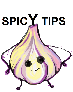 Audacity  Motivation and perseveranceStay focused and don't give upBe determined to turn your ideas into action and satisfy your need for achievementBe patient and keep trying, in the long run, to achieve your goalsResist pressure, adversity and temporary failure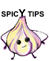 Just-do-it Be determined to turn ideas into action and meet the needs you want to achieveBe prepared to be patient and try to achieve your individual or group goals in the long termBe resistant to pressure, adversity, and temporary failureMindset – self-awareness and self-efficacy  Believe in yourself and continue to growReflect on your needs, aspirations and desires in the short, medium and long termIdentify and evaluate individual and group strengths, as well as weaknessesBelieve in your ability to influence the course of events, despite uncertainty, delays, and the timescales of failuresNavigate - detecting opportunities   Use your imagination and skills to identify value-creating opportunitiesIdentify and capture value-creating opportunities by exploring the social, cultural and economic environmentIdentify the needs and challenges that need to be knownEstablish new connections and put together disparate elements of the business environment to create value-creating opportunitiesPull learning  Work with uncertainty, ambiguity, and risk by  negotiating with them!Make decisions when the outcome of the decision is uncertain, when the available information is partial or ambiguous, or when there is a risk of unintended resultsIn the process of creating value, try to  include structured ways of testing ideas and prototypes from the earliest stages ,to diminish the risks of failureRecruit Mobilize others inspired, excited and draw them on boardInspire and motivate relevant shareholdersGet the necessary support to achieve valuable resultsDemonstrate effective communication, persuasion, negotiation and leadershipValue – creating value Learning through experienceLearning by doingUse any initiative to create value as a learning opportunityLearn with others, including peers and mentors Reflect and learn from both success and failure (yours or other people’s) Learning and value creation are considered two main aspects of entrepreneurshipWell-being  Ethical and sustainable thinkingEvaluate the consequences and impact of ideas, opportunities and actionEvaluate the consequences of ideas that bring value and the effect of entrepreneurial action on the target Community, the market, society and the environmentReflect on social goals, Sustainable cultural and economic long-term goals and on the course of action chosen Act responsiblyAudacity  Motivation and perseveranceStay focused and don't give upBe determined to turn your ideas into action and satisfy your need for achievementBe patient and keep trying, in the long run, to achieve your goalsResist pressure, adversity and temporary failureJust-do-it Be determined to turn ideas into action and meet the needs you want to achieveBe prepared to be patient and try to achieve your individual or group goals in the long termBe resistant to pressure, adversity, and temporary failureMindset – self-awareness and self-efficacy  Believe in yourself and continue to growReflect on your needs, aspirations and desires in the short, medium and long termIdentify and evaluate individual and group strengths, as well as weaknessesBelieve in your ability to influence the course of events, despite uncertainty, delays, and the timescales of failuresNavigate - detecting opportunities   Use your imagination and skills to identify value-creating opportunitiesIdentify and capture value-creating opportunities by exploring the social, cultural and economic environmentIdentify the needs and challenges that need to be knownEstablish new connections and put together disparate elements of the business environment to create value-creating opportunitiesPull learning  Work with uncertainty, ambiguity, and risk by  negotiating with them!Make decisions when the outcome of the decision is uncertain, when the available information is partial or ambiguous, or when there is a risk of unintended resultsIn the process of creating value, try to  include structured ways of testing ideas and prototypes from the earliest stages ,to diminish the risks of failureRecruit Mobilize others inspired, excited and draw them on boardInspire and motivate relevant shareholdersGet the necessary support to achieve valuable resultsDemonstrate effective communication, persuasion, negotiation and leadershipValue – creating value Learning through experienceLearning by doingUse any initiative to create value as a learning opportunityLearn with others, including peers and mentors Reflect and learn from both success and failure (yours or other people’s) Learning and value creation are considered two main aspects of entrepreneurshipWell-being  Ethical and sustainable thinkingEvaluate the consequences and impact of ideas, opportunities and actionEvaluate the consequences of ideas that bring value and the effect of entrepreneurial action on the target Community, the market, society and the environmentReflect on social goals, Sustainable cultural and economic long-term goals and on the course of action chosen Act responsiblyReference Link (if any)Type of materialBEST PRACTICE